Edwalton, Gamston & District U3A (EGDU3A)Newsletter December 2018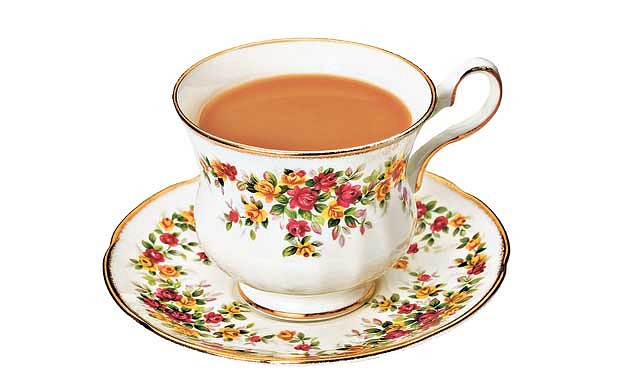 HAPPY NEW YEAR TO ONE AND ALL!Our Motto is ‘Live, Laugh and Learn’ – but most of all LAUGH!“With mirth and laughter let old wrinkles come.” (William Shakespeare, The Merchant of Venice)

Our Monthly MeetingsHeld on the 2nd Thursday of the month at 2.00 pm in Gamston Community Hall (GCH). The Hall is near Morrisons supermarket and a short walk from the stop at Morrisons for buses 5, 7 and L/shopper. There are no August meetings at GCH.Planned Speakers for 2019Thurs 14 February: Speaker Mike Storr. Theme ‘Masters of Mirth – the Sequel’. An account about Music Hall.Thurs 14 March: Speaker Edward Hammond. Theme ‘Hannibal – Rome’s Greatest Adversary’.Thurs 11 April: Speaker Phil Cooper. Theme ‘The Silk Road in Western China’.Thurs 9 May: Our AGM Meeting with speaker Lincs & Notts Air Ambulance. Theme ‘Saving Lives Every Day’.Thurs 13 June: Speaker Nigel MacKnight. Theme ‘Life as an author + Holding on tight + World Water Speed Record Attempt’.Thurs 11 July: About Tuxford, a traditional stone-ground windmill. With a chance to buy grains and cakes.Thurs 8 August: There is no monthly meeting at GCH but there will be an informal coffee get-together at 2.00 pm in The Meadow Covert pub for anyone interested.Did You Know?Riviera Travel: EGDU3A members with a membership card who book a holiday via Riviera Travel can benefit EGDU3A itself. When you pay the cost of your holiday, EGDU3A will receive 10% of the purchase price. Tel 01283 742300 and mention Edwalton, Gamston and District U3A when booking. Brochures are available from www.utariviera.co.uk. See Mike Brandt (Membership Secretary) for a membership card.Broadway Cinema: U3A members can enjoy special rates at The Broadway Cinema for their Silver Screen Showing each Thursday at 10.30 am or 1.30 pm unless shown otherwise. Show your U3A membership card and the price is £4.50 including tea or coffee and a biscuit. See Mike Brandt for a membership card. Legal Helpline: U3A members can access a 24 hour Legal Helpline by phoning 0344 770 1040 and quoting U3A Legal Helpline.EGDU3A WebsiteOur website (https://edgamu3a.weebly.com) provides information and pictures about the monthly meetings, how to join, range of interest groups and other matters. Our Webmaster, Steve Barrett, would welcome comments, ideas, photos, group updates, etc. Please contact Steve at stevebar555@yahoo.co.uk or edgamu3a.weebly.comYour Executive Committee MembersChair: Currently vacantVice Chair and Publicity: George Golledge, gosh.golledge@ntlworld.comTreasurer: Richard Davis, richarddavis803@gmail.comBusiness Secretary: Cherry Brandon, c.brandon2@ntlworld.comMembership Secretary: Mike Brandt, mikebrandt100@gmail.comGroup Coordinator: Michael Groves, grovesfamily@hotmail.comOutings Coordinator: Joan Mayhew, joanmayhew@hotmail.comWebmaster: Steve Barrett, stevebar555@yahoo.co.ukNewsletter Editor: Terry Mayhew, terry.mayhew@nottingham.ac.ukSpeaker Seeker: Frank Hard, hard552@sky.comMinute Taker and Door Keeper: Jill Kelly, william.kelly60@ntlworld.comRefreshments: Sue Ambler, sue.ambler@icloud.comPast Chair: Chris Shaw, chrisshaw20038@hotmail.comYour Interest Groups and EventsIf you have ideas or would like to start an Interest Group, please contact Mike Groves (Groups Coordinator) at a meeting or at grovesfamily@hotmail.com. If there is something, e.g. general equipment, that you need for your group, please let Mike Groves or Richard Davis (Treasurer) know so that we can plan appropriate funding.Science Group UpdateThe Working Party set up to introduce a new Science Interest Group plans to meet on Tues 15 Jan.Refreshment Duty Rota at Monthly MeetingsInterest Group members take turns to manage ‘tea and biscuits’ at our monthly meetings in GCH. For the next meeting, responsibility falls as follows:Thurs 10 Jan: Craft Project GroupCurrent Interest GroupsArt Appreciation. We meet on the 3rd Wednesday morning of the month. Venues usually rotate through members’ homes. The next meeting is on Wed 16 Jan at 6 The Paddocks, Edwalton for some reviews of The Nation’s Favourite Paintings. For further information, contact Roy Townsend at roy.townsend@btinternet.comBook Group. Meets on the 2nd Tuesday of the month at 2.30 pm in a member’s home. New members are welcome. On Tues 8 Jan, we meet at Pat Deakin’s house for ‘Where My Heart Used to Beat’ by Sebastian Faulks. For further information, contact Roy Townsend at roy.townsend@btinternet.comBridge Group. Meets at 2.15 pm every Tuesday in a member’s home. New members (seasoned players or beginners) are welcome. Come along, you don’t need a partner. For further information, contact Ann Widdowson at annwid62@gmail.comCraft Group. Meets on the 1st Monday of the month, usually at 10.00 am in The Holy Spirit Social Centre, Victoria Road, West Bridgford. On Mon 7 Jan, we will be holding a yarn workshop including knitting and crochet. Members are welcome to bring along any personal projects and any advices can be exchanged. On Mon 4 Feb, we hope to focus on ‘Quilling’. For further information, contact Prue Brandt at pruebrandt@hotmail.comCraft Project Group. We are affiliated to the Craft Group but have our own agenda. We meet at 10.00 am on the 3rd Monday of the month at the home of a group member. The next meeting is on Mon 21 Jan. For further information, contact Sue Harding at susan.harding66@outlook.comFamily History Group. Meets on the 1st Monday of the month at 2.00 pm. The next meeting is on Mon 7 Jan at 4 Bowness Close, Gamston NG2 6PE, tel 0115 945 5025. Feel free to contact Paul Hudson or myself with any queries about Family History. For further information, contact Ann Widdowson at annwid62@gmail.comFrench. This is a small group of learners and competent speakers seeking to improve their reading, writing and speaking skills. We meet usually at 11.00 am in The Meadow Covert pub on the 3rd Wednesday of the month. On Wed 16 Jan, the topic will be ‘My Recent Trip to India’, led by Babli Lodh. For further information, please contact Terry Mayhew at terry.mayhew@nottingham.ac.ukGardening. We meet usually on the 1st Thursday of the month at members’ homes or other locations. For further information, please contact Beverley Clare at bevclare.bc@gmail.comHistory. We study many aspects of History and welcome suggestions from members. Local history, The War and Education are of particular interest. We meet at 2.00 pm on the 2nd Monday of the month in the Willow Tree pub. On Mon 14 Jan, Edwina Hillyard will talk about ‘William Morris and the times’. For further information, contact Paul Hudson at phudson8@aol.comItalian. We are a mix of beginners and improvers meeting normally on the 1st and 4th Thursday and 2nd and 3rd Friday of the month at 2.00 pm in area 5 of The Willow Tree pub. This is served by buses 5, 6 and 7. We meet next on Thurs 3 and 24 Jan and Fri 11 and 18 Jan. Please let me know if you are coming. The course book is the DK 15 Minute Italian (ISBN 978-4093-7759-7, price £7.99 or, with CD, £25.00), plus whatever phrase book can be picked up from a charity shop (We have an inside man in Oxfam – both DK and Berlitz are good). For further information, contact Chris Shaw at chrisshaw20038@hotmail.com Lunch Club. A great opportunity to meet socially over lunch at a different venue once a month. Come and join us. Pay for yourself on the day. At each venue, we decide a date and place for the next meeting. If you need a lift, let us know. The next meeting will be at noon on Thurs 17 Jan at The Poppy & Pint pub, Lady Bay. For further information, contact Mike Groves at grovesfamily@hotmail.comMusic Appreciation. We meet on the 1st Friday of the month at 2.30 pm in the home of a group member. Items are provided by the host and by members’ suggestions. The next meeting is on Fri 4 Jan. For further information, contact Chris Shaw at chrisshaw20038@hotmail.comOutings Group. Please sign up at one of our monthly meetings to join an outing. For further information, contact Joan Mayhew at joanmayhew@hotmail.com. Planned trips:Tues 8 Jan 10.00 am: Red Cross Basic First Aid Course at Holme Pierrepont & Gamston Village Hall. Free! A session stripped of technical jargon on how to deal with common problems, e.g. breaks, bleeds, head injuries, falls. Boost your confidence to help someone when it’s needed. No places left!Wed 27 Feb 11.00 am: Wollaton Hall tour, about 1 hr, cost £10. Guided tour of Hall, Prospect Room, Roof Walkway, Tudor Kitchen and more. Not suitable for those with mobility issues. Tea/coffee/lunch possible to order but cost is extra.Sat 2 Mar 2.30 pm: West Bridgford Dramatic Society, Studio Theatre, Stamford Rd is holding a production of the comedy ‘Mr Wonderful’ by James Robson. There are 10 tickets available at £8.50 each.Thurs 28 Mar 10.00 am: Glass-making session at Tollerton Studio. Make your own bowl, coaster or light catcher under expert tuition. All materials provided. No places left!Tues 30 April 1.30 pm: Bell Foundry, Loughborough, £10. The world’s largest working bell foundry whose bells are found all over the English-speaking world!Interested in Future Visits? The Outings Team is considering visits to places further afield but would like to know if this would appeal to members. Please sign up (without commitment) at the next Monthly Meeting if you would be interested in visiting the following sites in Staffordshire: National Brewery Museum (Burton-on-Trent), Amazon Warehouse (Rugeley) or Gladstone Pottery (Stoke-n-Trent).Painting. We meet on the 3rd Thursday of the month at 10 am at the home of Josephine Cutts. We meet next on Thurs 17 Jan when the topic will be ‘Curving’. For further information, please contact Josephine Cutts at etndil@icloud.comPhotography for Fun. We are committed to enjoying our photography and meet on the 3rd Monday of the month at 2.00 pm in Gamston Village Hall. Each session, we allow 8 photos per person to permit more in-depth discussion about their merits. Our December meeting featured an excellent selection of images on the theme of ‘Water’ and we welcomed several new members. The next meeting (Mon 21 Jan) will feature images of ‘Coffee and cake, tea mugs, etc’. For further information, contact Stan Darling at stan@darlings.orgScrabble. We meet on the 3rd Monday of the month from at 2.00 pm at a member’s home on a rotational basis depending on commitments. Our next meeting is on Mon 21 Jan. This is friendly, social group and, though each wants to win, the main aim is simply to enjoy ourselves. We keep no records of winners or losers and there is no league. New members are always welcome! For further information, contact Sue Brittain at suebrittain@hotmail.co.ukSinging for Fun/Chatterers Group. Members wish to restart the Singing for Fun Group. Anyone interested, please come along to the Meadow Covert on Mon 14 Jan and/or Tue 22 Jan at 11.00 am or email Chris Shaw at chrisshaw20038@hotmail.com to discuss how we might proceed. Although Chris is happy to lead the singing, it needs more than one person to manage the sessions and need not be the same people each time.Chatterbox. Meets on the 2nd Wednesday of the month at 11.00 am in The Meadow Covert. The next meeting is on Wed 9 Jan. Please try and come. For further information contact Chris Shaw at 0115 974 5512 or chrisshaw20038@hotmail.comBeginners’ Spanish Level 2. We meet on the 2nd and 4th Mondays of the month at 11.00 am in the Meadow Covert. The next dates are Mon 14 Jan and Mon 28 Jan. Currently, we cover Unit 9 of Pasos 1 Spanish Beginners Course (both the Student and Activity book). This deals with inviting people to join in various activities and to accept or refuse the invitations, giving reasons. We will advance to cover how you feel (healthwise and emotionally), explain problems, give advice and talk about future plans. For further information, please contact Janet Fishel at janetfishel@yahoo.comStamp Collectors’ Group. Meets occasionally at the home of John Todd. The stamp collecting group has not met recently. We welcome anyone who wants to show us their collection. We are not experts so meetings are very relaxed. For further information, or to join, contact John Todd at johnh.todd@yahoo.co.uk or 0115 914 7074  Walking Group. Meets for a 4-7 miles walk, usually on the 3rd Tuesday of the month. The next meeting is on Tues 15 Jan for a walk of about 5 miles. We meet at 10.00 am outside Gamston Community Hall for car share. If you have a bus pass, bring it in case. Please get in touch if you intend coming. New members are welcome to come along for an enjoyable walk and meet new friends. For further information, contact Jean Hudson at egdu3awalks@gmail.com or on 07881 850123.Wine Tasting Group. Meets at 2.00 pm on the 4th Wednesday of the month in Holme Pierrepont & Gamston Village Hall. W meet next on Wed 23 Jan. Details of the wines to be reviewed and sampled will be supplied beforehand. Our group is very much centred on the “Live, Laugh and Learn” approach without getting too serious. For further information, contact Richard Davis at richarddavis803@gmail.com or on 0115 981 2970. Writing for Fun. We meet at 10.30 am on the 1st Thursday of the month at the home of a group member. On Thurs 3 Jan, the topic will be ‘My Favourite Poem’. Due to size constraints, the group is now closed. For further information, contact Pauline Barrett at tollertonpolly220@gmail.comSummary Information about Interest GroupsDiary Summary of This Month’s Events and Interest GroupsGroupMeetingsLeadersContactsArt Appreciation3rd Wednesday amRoy Townsendroy.townsend@btinternet.comBook Club2nd Tuesday 2.30pmRoy Townsendroy.townsend@btinternet.comBridgeEvery Tue 2.15pmAnn Widdowsonannwid62@gmail.comCrafts1st Monday 10.00amPrue Brandtpruebrandt@hotmail.comCraft Project3rd Mon 10.00amSusan Hardingsusan.harding66@outlook.comFamily History1st Mon 2.00pmAnn WiddowsonPaul Hudsonannwid62@gmail.comphudson@aol.comFrench3rd Wed 11.00amTerry Mayhewterry.mayhew@nottingham.ac.ukGardening1st Thursday pmBeverley Clarebevclare.bc@gmail.comHistory2nd Mon 2.00pmPaul Hudsonphudson8@aol.comItalian1st and 4th Thurs and 2nd and 3rd Friday 2.00pmChris Shawchrisshaw20038@hotmail.comMusic Appreciation1st Fri 2.30pmChris Shawchrisshaw20038@hotmail.comOutingsSee NewsletterJoan Mayhewjoanmayhew@hotmail.comPainting3rd Thurs 10.00amJosephine Cuttsetndil@icloud.comPhotography for Fun3rd Mon 2.00pmStan Darlingstan@darlings.org.ukScrabble3rd Mon 2.00pmSue Brittainsuebrittain@hotmail.co.ukSinging for FunChatterboxMon 14th, Tue 22nd  2nd Wed 11amChris ShawChris Shawchrisshaw20038@hotmail.comchrisshaw20038@hotmail.comSpanish2nd + 4th Mon 11.00amJanet Fisheljanetfishel@yahoo.comStamp CollectingOccasionalJohn Toddjohnh.todd@yahoo.co.ukWalking 4-7 miles3rd Tue amJean Hudsonegdu3awalks@gmail.comWine Tasting4th Wed 2.00pmRichard Davisricharddavis803@gmail.comWriting for Fun1st Thurs 10.30amPauline Barretttollertonpolly220@gmail.comOrder of Day in MonthMonday7th,14th,21st,28thTuesday1st,8th,15th,22nd  Wednesday2nd,9th, 16th,23rd Thursday3rd,10th,17th,24th Friday4th,11th,18th,25th1st am7th Craft Grp3rd Writing for Fun1st pm7th Family History1st Bridge3rd Gardening3rd Italian4th Music Appreciation 2nd am14th Spanish14th Singing for Fun8th Red Cross Basic First Aid Course at Village Hall9th Chatterbox 2nd pm14th History 8th Book Club8th Bridge10th Monthly Meeting at GCH11th Italian3rd am21st Craft Project Group15th Walking Group 16th Art Appreciation16th French17th Painting Group3rd pm21st  Photography for Fun21st Scrabble15th Bridge17th Lunch Club at The Poppy & Pint18th Italian4th am28th Spanish22nd Singing for Fun4th pm22nd Bridge23rd Wine Tasting24th Italian